太陽光パネル発電で電気代は安くなるのか（１）　問題　太陽光パネルを自宅に設置すると，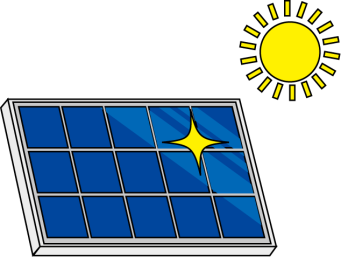 その発電した電気を自宅で使えるとともに，余った電気を買い取ってもらうこともできます。Ｐさんの家庭では，１か月あたりの電気使用量は約500 kWh，１か月あたりの電気代は約12000円です。太陽光パネルをつけた方が，電気代は安くなるでしょうか。　　　電気の使用量（電力量）の単位 Ｗｈ(ワットアワー) とは，　　　　　　60W(ワット)の電球を5 h (アワー：時間) 使う電力量は，60W×5h＝300Wh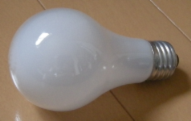 Wh (ワットアワー) が電力量の単位            800Wの電気ストーブを3時間つけていたときの電力量は，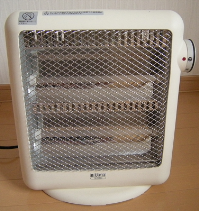 　　　　　　　　　　    　 　   W×     h ＝        Wh ＝        kWh                                                              　   (ｷﾛﾜｯﾄｱﾜｰ)１ (条件整理) 条件を整理して，必要な仮定をきめよう。太陽光パネル発電で電気代は安くなるのか（２）２ (解決) 次のように仮定をきめた問題Ａを解いてみよう。問題Ａ　Ｐさんの家庭では，１か月あたりの電気使用量は約500 kWhで，その電気代は約12000円です。Ｐさんは，年間7440 kWh，1か月あたり620 kWh発電できる太陽光パネルを設置費180万円でつけることを考えています。発電して余った電気は，1 kWhあたり42円で電力会社に買い取ってもらうことができます。(1) 次の2つの場合について，xか月後の電気代の総額をy円として，グラフをかき，総額を比較してみましょう。ア．太陽光パネルを設置した場合（設置費を含む）イ．太陽光パネルを設置しない場合(2) 太陽光パネルを設置した方が安くなるのは，何ヶ月後でしょう。＜解＞３ (ふり返り) 上の解をふり返って，いろいろ考察してみよう。太陽光パネル発電で電気代は安くなるのか（３）４ (解決) さらに，次の問題Ｂも解いてみよう。問題Ｂ　Ｐさんの家庭では，１か月あたりの電気使用量は約500 kWhで，その電気代は，1 kWhあたり24円で，約12000円です。今なら，年間7440 kWh，1か月あたり620 kWh発電できる太陽光パネルを設置費100万円でつけることができます。しかし，発電して余った電気は，1 kWhあたり30円でしか電力会社は買い取ってくれません。そこで，Ｐさんは，思い切ってこの太陽光パネルをつけて，毎月の電気使用量を約400 kWhに節電することにしました。この場合，電気代は何ヶ月後に安くなるでしょう。＜解＞５ (ふり返り) ここまでの問題解決をふり返って，残された課題をあげよう。(感想)